MUNICIPIO DE CARATINGA/MG - Extrato de Resultado– Pregão Presencial n° 097/2022. Objeto: Contratação de empresa especializada para prestação de serviços da área da tecnologia da informação, incluindo fornecimento de todos os serviços auxiliares necessários ao adequado funcionamento informatizado da saúde pública, incluindo instalação, manutenção e suporte técnico e operacional continuado.Vencedor: VERSATEC TECNOLOGIA, EDUCAÇÃO E COMUNICAÇÃO LTDA – EPP - Valor global R$ 1.700.000,00 (um milhão e setecentos mil reais). Caratinga/MG, 10 denovembro de 2022. Bruno Cesar Veríssimo Gomes – Pregoeiro.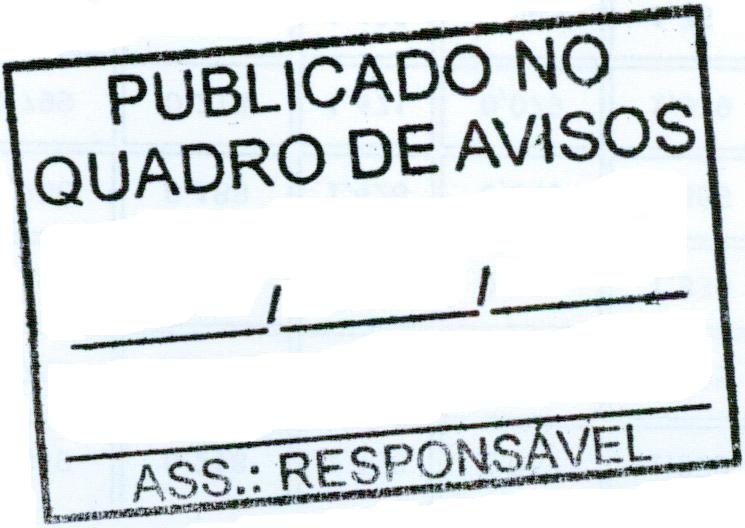 